ПРОГРАММА УЧАСТИЯВЫСШЕЙ ШКОЛЫ УПРАВЛЕНИЯ И ИННОВАЦИЙ МГУ ИМЕНИ М.В.ЛОМОНОСОВА В X ФЕСТИВАЛЕ НАУКИ  9-11 ОКТЯБРЯ 2015 ГОДА Площадка № 1. Шуваловский корпус МГУ имени М.В.Ломоносова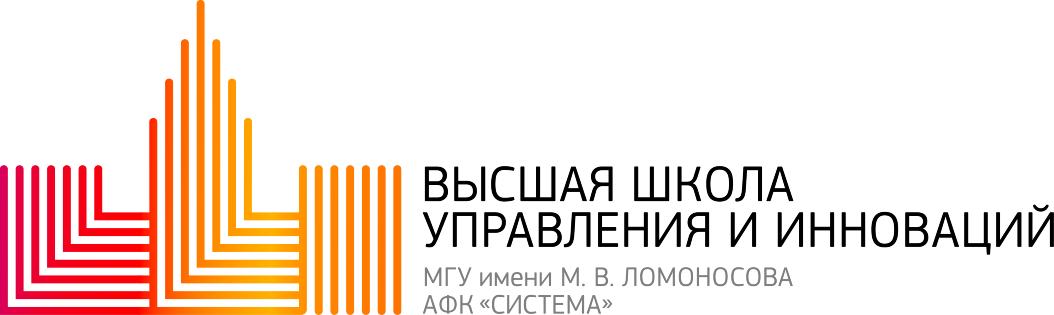 ПРОГРАММА УЧАСТИЯВЫСШЕЙ ШКОЛЫ УПРАВЛЕНИЯ И ИННОВАЦИЙ МГУ ИМЕНИ М.В.ЛОМОНОСОВА В X ФЕСТИВАЛЕ НАУКИ  9-11 ОКТЯБРЯ 2015 ГОДА Площадка № 2. ЭКСПОЦЕНТР г.Москва, Краснопресненская наб., д. 14, павильон 2, зал , 5, м. ВыставочнаяМероприятия, проводимые Программой Благотворительного Фонда «Система»«Лифт в будущее» в Фундаментальной Библиотеке МГУг.Москва, Ломоносовский пр-т, д. 27, 
м. УниверситетМастер-классы по прототипированию и 3-D печати. Посетители выставки смогут спроектировать модель и напечатать на принтере. Одновременно могут быть охвачены 4-6 человек, продолжительность занятий 1-1,5 часа с перерывами 20-30 минут
ведет Пономарев Андрей Николаевич руководитель центра "Инноватика" в МАМИ.Представление инновационного вертолёта и шестиколёсного шасси
Полянский Виталий Викторович - руководитель проекта, председатель совета по научно-исследовательской работе студентов и студенческих конструкторских бюро МАИ
Артем Васюник - школьник 8-го класса сконструировавший проект. Симулятор управления самолётом(можно будет освоить искусство пилотажа)
Полянский Виталий Викторович
Данные проекты и тренажеры будут представлены на выставке все время.09 октября 201509 октября 201509 октября 201509 октября 2015Время и место проведенияНазвание мероприятияОписаниеОрганизаторы10.00 – 18.00Стенд № 12Высшая школа управления и инноваций – АФК "Система»Презентация«Электронный тренинг-курс по основам бережливых технологий и TPS "Кайдзен"»Интерактивный учебник "Кайдзен" написан доступным языком и является самоучителем. Вы сможете задать вопросы специалистам по технологиям и разработчику учебника. Вы сможете скачать этот учебник  на свой iPAD ил iPhone БЕСПЛАТНО. Электронный тренинг-курс реализован на платформе IOS и подготовлен к  выпуску ООО "Саунд энд Вижн" в сотрудничестве с ООО"ВЕРИМАГ".ВШУИ МГУООО "Саунд энд Вижн»ООО"ВЕРИМАГ"10.00 – 18.00Стенд № 12Высшая школа управления и инноваций – АФК "Система»Презентация«Твоя первая книга о музыке»Посетители Стенда смогут ознакомиться с первым звуковым интерактивным учебником по музыке. Иллюстрации учебника оживают, и начинает звучать музыка в исполнении описываемого инструмента. Гостям  предоставляется возможность БЕСПЛАТНО скачать электронную книгу на Ваш iPAD или iPhone. Требуется IOS 5.1.1 или более поздняя версия. Это приложение оптимизировано для Phone 5.ВШУИ МГУООО "Саунд энд Вижн»ООО"ВЕРИМАГ"	10 октября 2015	10 октября 2015	10 октября 2015	10 октября 2015Время и место проведенияНазвание мероприятияОписаниеОрганизаторы10.00 – 18.00Стенд № 12Высшая школа управления и инноваций – АФК "Система»Презентация«Электронный тренинг-курс по основам бережливых технологий и TPS "Кайдзен"»Интерактивный учебник "Кайдзен" написан доступным языком и является самоучителем. Вы сможете задать вопросы специалистам по технологиям и разработчику учебника. Вы сможете скачать этот учебник  на свой iPAD ил iPhone БЕСПЛАТНО. Электронный тренинг-курс реализован на платформе IOS и подготовлен к  выпуску ООО "Саунд энд Вижн" в сотрудничестве с ООО"ВЕРИМАГ".ВШУИ МГУООО "Саунд энд Вижн»ООО"ВЕРИМАГ"10.00 – 18.00Стенд № 12Высшая школа управления и инноваций – АФК "Система»Презентация«Твоя первая книга о музыке»Посетители Стенда смогут ознакомиться с первым звуковым интерактивным учебником по музыке. Иллюстрации учебника оживают, и начинает звучать музыка в исполнении описываемого инструмента. Гостям  предоставляется возможность БЕСПЛАТНО скачать электронную книгу на Ваш iPAD или iPhone. Требуется IOS 5.1.1 или более поздняя версия. Это приложение оптимизировано для Phone 5.ВШУИ МГУООО "Саунд энд Вижн»ООО"ВЕРИМАГ"14.00 – 15.00 ауд. 702, сектор ГИнтерактивная финансовая викторина «Интересное о деньгах»   Правда ли, что американский доллар родом из Европы? И можно ли попасть в тюрьму только из-за того, что наступил на монетку? Ответы на эти и другие вопросы можно узнать, приняв участие в викторине «Интересное о деньгах».ПАО «МТС Банк»ВШУИ МГУ15:30 — 16:30ауд. 5, сектор ВЛекция «Города будущего»Лекцию читает Декан факультета Высшая школа управления и инноваций Виктория Печковская. Какими будут города будущего? Какие возможности для повышения качества жизни они предоставят своим жителям? Лекция проводится при поддержке АО "Лидер-Инвест", дочернего общества АФК "Система".ВШУИ МГУАО "Лидер-Инвест"11 октября 201511 октября 201511 октября 201511 октября 2015Время и место проведенияНазвание мероприятияОписаниеОрганизаторы10.00 – 18.00Стенд № 12Высшая школа управления и инноваций – АФК "Система»Презентация«Электронный тренинг-курс по основам бережливых технологий и TPS "Кайдзен"»Интерактивный учебник "Кайдзен" написан доступным языком и является самоучителем. Вы сможете задать вопросы специалистам по технологиям и разработчику учебника. Вы сможете скачать этот учебник  на свой iPAD ил iPhone БЕСПЛАТНО. Электронный тренинг-курс реализован на платформе IOS и подготовлен к  выпуску ООО "Саунд энд Вижн" в сотрудничестве с ООО"ВЕРИМАГ".ВШУИ МГУООО "Саунд энд Вижн»ООО"ВЕРИМАГ"10.00 – 18.00Стенд № 12Высшая школа управления и инноваций – АФК "Система»Презентация«Твоя первая книга о музыке»Посетители Стенда смогут ознакомиться с первым звуковым интерактивным учебником по музыке. Иллюстрации учебника оживают, и начинает звучать музыка в исполнении описываемого инструмента. Гостям  предоставляется возможность БЕСПЛАТНО скачать электронную книгу на Ваш iPAD или iPhone. Требуется IOS 5.1.1 или более поздняя версия. Это приложение оптимизировано для Phone 5.ВШУИ МГУООО "Саунд энд Вижн»ООО"ВЕРИМАГ"	09 октября 2015	09 октября 2015	09 октября 2015	09 октября 2015Время и место проведенияНазвание мероприятияОписаниеОрганизаторы10.00 – 18.00павильон 2, зал , 5Стенд «Высшая школа управления и инноваций» МТСПрезентация«Электронный тренинг-курс по основам бережливых технологий и TPS "Кайдзен"»Интерактивный учебник "Кайдзен" написан доступным языком и является самоучителем. Вы сможете задать вопросы специалистам по технологиям и разработчику учебника. Вы сможете скачать этот учебник  на свой iPAD ил iPhone БЕСПЛАТНО. Электронный тренинг-курс реализован на платформе IOS и подготовлен к  выпуску ООО "Саунд энд Вижн" в сотрудничестве с ООО"ВЕРИМАГ".ВШУИ МГУООО "Саунд энд Вижн»ООО"ВЕРИМАГ"10.00 – 18.00павильон 2, зал , 5Стенд «Высшая школа управления и инноваций» МТСПрезентация«Твоя первая книга о музыке»Посетители Стенда смогут ознакомиться с первым звуковым интерактивным учебником по музыке. Иллюстрации учебника оживают, и начинает звучать музыка в исполнении описываемого инструмента. Гостям  предоставляется возможность БЕСПЛАТНО скачать электронную книгу на Ваш iPAD или iPhone. Требуется IOS 5.1.1 или более поздняя версия. Это приложение оптимизировано для Phone 5.ВШУИ МГУООО "Саунд энд Вижн»ООО"ВЕРИМАГ"10.00 – 18.00павильон 2, зал , 5Стенд «Высшая школа управления и инноваций» МТСПрезентация конкурсов  "Телеком Идея" и "Телеком Идея Юниор"Промоутеры МТС будут рассказывать о возможностях участия в конкурсе «Телеком идея» и "Телеком Идея Юниор", конкурсах инновационных проектов молодежи в сфере информационно-коммуникационных технологий и услуг для решения коммерческих, социальных и государственных задач.ПАО МТСВШУИ МГУ16.00-17.00Конференц-зал №3Мастер-класс для школьников«Мир самодельной мультипликации»AniMate  - обучение детей и взрослых простым методам анимации рисунков,  проводник в мир самодельной мультипликации - игра, учёба, эксперимент и ещё много интересногоВШУИ МГУООО "Саунд энд Вижн»ООО"ВЕРИМАГ"10 октября 201510 октября 201510 октября 201510 октября 2015Время и место проведенияНазвание мероприятияОписаниеОрганизаторы10.00 – 18.00павильон 2, зал , 5Стенд «Высшая школа управления и инноваций» МТСПрезентация«Электронный тренинг-курс по основам бережливых технологий и TPS "Кайдзен"»Интерактивный учебник "Кайдзен" написан доступным языком и является самоучителем. Вы сможете задать вопросы специалистам по технологиям и разработчику учебника. Вы сможете скачать этот учебник  на свой iPAD ил iPhone БЕСПЛАТНО. Электронный тренинг-курс реализован на платформе IOS и подготовлен к  выпуску ООО "Саунд энд Вижн" в сотрудничестве с ООО"ВЕРИМАГ".ВШУИ МГУООО "Саунд энд Вижн»ООО"ВЕРИМАГ"10.00 – 18.00павильон 2, зал , 5Стенд «Высшая школа управления и инноваций» МТСПрезентация«Твоя первая книга о музыке»Посетители Стенда смогут ознакомиться с первым звуковым интерактивным учебником по музыке. Иллюстрации учебника оживают, и начинает звучать музыка в исполнении описываемого инструмента. Гостям  предоставляется возможность БЕСПЛАТНО скачать электронную книгу на Ваш iPAD или iPhone. Требуется IOS 5.1.1 или более поздняя версия. Это приложение оптимизировано для Phone 5.ВШУИ МГУООО "Саунд энд Вижн»ООО"ВЕРИМАГ"10.00 – 18.00павильон 2, зал , 5Стенд «Высшая школа управления и инноваций» МТСПрезентация конкурсов  "Телеком Идея" и "Телеком Идея Юниор"Промоутеры МТС будут рассказывать о возможностях участия в конкурсе «Телеком идея» и "Телеком Идея Юниор", конкурсах инновационных проектов молодежи в сфере информационно-коммуникационных технологий и услуг для решения коммерческих, социальных и государственных задач.ПАО МТСВШУИ МГУ11.30-12.0013.00-14.00Конференц-зал №3Мастер-класс для школьников«Мир самодельной мультипликации»AniMate  - обучение детей и взрослых простым методам анимации рисунков,  проводник в мир самодельной мультипликации - игра, учёба, эксперимент и ещё много интересногоВШУИ МГУООО "Саунд энд Вижн»ООО"ВЕРИМАГ"11 октября 201511 октября 201511 октября 201511 октября 2015Время и место проведенияНазвание мероприятияОписаниеОрганизаторы10.00 – 18.00павильон 2, зал , 5Стенд «Высшая школа управления и инноваций» МТСПрезентация«Электронный тренинг-курс по основам бережливых технологий и TPS "Кайдзен"»Интерактивный учебник "Кайдзен" написан доступным языком и является самоучителем. Вы сможете задать вопросы специалистам по технологиям и разработчику учебника. Вы сможете скачать этот учебник  на свой iPAD ил iPhone БЕСПЛАТНО. ВШУИ МГУООО "Саунд энд Вижн»ООО"ВЕРИМАГ"10.00 – 18.00павильон 2, зал , 5Стенд «Высшая школа управления и инноваций» МТСПрезентация«Твоя первая книга о музыке»Посетители Стенда смогут ознакомиться с первым звуковым интерактивным учебником по музыке. Иллюстрации учебника оживают, и начинает звучать музыка в исполнении описываемого инструмента. Гостям  предоставляется возможность БЕСПЛАТНО скачать электронную книгу на Ваш iPAD или iPhone. ВШУИ МГУООО "Саунд энд Вижн»ООО"ВЕРИМАГ"10.00 – 18.00павильон 2, зал , 5Стенд «Высшая школа управления и инноваций» МТСПрезентация конкурсов  "Телеком Идея" и "Телеком Идея Юниор"Промоутеры МТС будут рассказывать о возможностях участия в конкурсе «Телеком идея» и "Телеком Идея Юниор", конкурсах инновационных проектов молодежи в сфере информационно-коммуникационных технологий ПАО МТСВШУИ МГУ